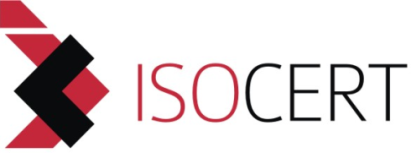 Szkolenie: Auditor Wiodący Systemu Zarządzania Środowiskowego wg wymagań normy PN-EN ISO 14001:2015Cena obejmuje: czas pracy trenera, materiały szkoleniowe w formie elektronicznej oraz certyfikat w formie papierowejProfil uczestnika:Kierownictwo i pełnomocnicy nadzorujący system zarządzania środowiskowego;Auditorzy zewnętrzni pracujący dla jednostek certyfikującychOsoby, które chcą rozwijać swoją wiedzę i umiejętności w obszarze Systemu Zarządzania Środowiskowego;Konsultanci pomagający wdrażać system zarządzania środowiskowegoOsoby zainteresowane uzyskaniem kwalifikacji uprawniających do przeprowadzenia auditów drugiej czy trzeciej stronyCel szkolenia: Przekazanie uczestnikom wiedzy i umiejętności niezbędnych do prowadzenia auditów systemów zarządzania środowiskowego wg wymagań PN-EN ISO 14001:2015 w zgodności z PN-EN ISO 19011: 2018. Program:Kontakt: Karolina Ślusarek    tel: 518 457 315     Karty zgłoszeniowe, proszę przesyłać na adres: k.slusarek@isocert.pl DZIEŃ 1 DZIEŃ 1 godzinyod – doIlość godzin wykładowychzakres9:00 – 9:45 1Powitanie Uczestników. Przedstawienie uczestników. Wprowadzenie do szkolenia: - Cele i czynniki sukcesu systemu zarządzania środowiskowego (*SZŚ)- Model PDCA - Zakres i struktura normy ISO 14001:2015 9:45 – 10:30 1Wymagania i wytyczne normy ISO 14001: - Zrozumienie organizacji i jej kontekstu - Zrozumienie potrzeb i oczekiwań stron zainteresowanych w SZŚ- Określenie zakresu SZŚ- SZŚ – podejście procesowe 10:45 – 12:152Wymagania  i wytyczne normy ISO 14001:- Przywództwo i zaangażowanie - Polityka środowiskowa - Role, odpowiedzialności i uprawnienia w organizacji - Działania odnoszące się do ryzyk i szans (Aspekty środowiskowe, Zobowiązania dotyczące zgodności, Planowanie działań) - Cele środowiskowe i planowanie ich osiągnięcia 12:30 – 14:00 2Wymagania  i wytyczne normy ISO 14001: - Zasoby - Kompetencje i świadomość - Komunikacja - Nadzór nad udokumentowanymi informacjami - Działania operacyjne 14:30 – 15:151Wymagania i wytyczne normy ISO 14001:- Monitorowanie i pomiary- Analiza i ocena efektów działalności - Audit wewnętrzny - Przegląd SZŚ- Niezgodności i działania korygujące - Doskonalenie SZŚ  15:15 – 16:001Mierniki systemu zarządzania środowiskowego (EPI, MPI, OPI, EPE): - wybór wskaźników, - gromadzenie - analiza danych, - ocenę informacji w odniesieniu do kryteriów efektów działalności środowiskowej. DZIEŃ 2 DZIEŃ 2 godzinyod – doIlość godzin wykładowychzakres9:00 – 9:45 1- Zasady audytowania wg normy ISO 19011:2018- Rodzaje i poziomy auditów- Kompetencje auditorów  9:45 – 10:30 1- Zarządzanie programem (harmonogramem) auditów- Zarządzanie auditem i zespołem auditorów 10:45 – 12:152- Techniki audytowania (w tym: przegląd dokumentacji auditowej)- Przeprowadzanie działań auditowych (w tym m.in.: wybór źródeł informacji /  weryfikowanie informacji  i pobieranie próbek auditowych / prowadzenie wywiadów auditowych) 12:30 – 14:00 2- Sesja ćwiczeniowa dotycząca audytowania zgodności / audytowania w odniesieniu do wymagań normy ISO 14001:2015 14:30 – 16:00 2- Zamykanie auditu i raportowanie wyników auditu wewnętrznego- Rekapitulacja zagadnień tematycznych i podsumowanie - Ćwiczenie w ramach oceny ciągłej  DZIEŃ 3 DZIEŃ 3 godzinyod – doIlość godzin wykładowychzakres9:00 – 10:302Zagadnienia prawne związane z SZŚ – wprowadzenie i definicje - Aspekty środowiskowe: - Aspekty środowiskowe a ich wpływ na środowisko- Cykl życia- Ocena aspektów środowiskowych w nawiązaniu do wymagań prawnych10:45 – 12:15 2Aspekty środowiskowe a: - gospodarowanie odpadami- nadzór nad gospodarką wodno ściekową- ochrona powietrza przed emisjami- ochrona przed hałasem 12:30 – 14:002Gotowość i reagowanie na awarie:- poważna awaria – ogólne założenia- obowiązki powiadamiania o wystąpieniu awarii- obowiązki prewencyjne prowadzącego zakład- program zapobiegania awariom- system zarządzania bezpieczeństwem- raport o bezpieczeństwie- wewnętrzny i zewnętrzny plan operacyjno - ratowniczy14:30 – 16:00 2Identyfikacja wymagań i ocena zgodności: - obowiązek wykonywania pomiarów środowiskowych- obciążenia finansowe – podatki i opłaty ekologiczne- zarządzanie chemikaliami- wymagania wobec przedsiębiorcy wystawiającego dokumenty DPO, DPR- przetwarzanie oraz organizacja odzysku sprzętu elektrycznego i elektronicznegoMierniki systemu zarządzania środowiskowegoRekapitulacja, dotycząca zagadnień prawnych, związanych z SZŚ DZIEŃ 4 DZIEŃ 4 godzinyod – doIlość godzin wykładowychzakres9:00 – 9:451- Rekapitulacja wymagań normy ISO 14001- Problematyka certyfikacji / akredytacji (dyskusja) - Proces oceny9:45 – 10:30 1- Ocena wykonalności auditu - Ćwiczenie w ramach oceny ciągłej: przegląd dokumentacji w SZŚ- Wprowadzenie do czynności auditowania10:45 – 11:30 1Planowanie auditu: - Planowanie auditu u klienta - Akcje auditowe 11:30 – 13:002- Spotkanie otwierające – składowe - Symulacja spotkania otwierającego – ćwiczenie 13:30 – 15:00 2- Pytania auditowe   - Ćwiczenie w ramach oceny ciągłej: budowa listy pytań auditowych wyższego rzędu - Prezentacja wyników + dyskusja nt. możliwych do pozyskania dowodów15:15 – 16:001- Ćwiczenie w ramach oceny ciągłej: diagnozowanie stopnia zgodności w oparciu o obiektywne dowody  DZIEŃ 5DZIEŃ 5godzinyod – doIlość godzin wykładowychzakres9:00 – 10:302Ćwiczenie w ramach oceny ciągłej: Działania auditowe na miejscu - Aktywne słuchanie - Gromadzenie dowodów auditowych - Współpraca w zespole audytorskim- Współpraca z audytowanym na rzecz wyników auditu10:45 – 11:30 1- Prezentacja wyników auditu - Spotkanie zamykające audit 11:30 – 12:15 1- Raportowanie wyników auditu- Ćwiczenie w ramach oceny ciągłej: Raport z auditu12:15 – 13:001  - Niezgodności vs rekomendacje - Działania poauditowe i ocena ich skuteczności13:30 – 14:001- Dyskusja i podsumowanie wyników w ramach systemu oceny ciągłej  - Wprowadzenie do egzaminu końcowego14:15 – 16:002- Egzamin